Doküman No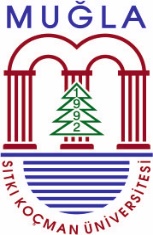 2İlk Yayın Tarihi05.08.2019Revizyon No2Revizyon Tarihi08/12/2023Sayfa1/1İŞ AKIŞI ADIMLARISORUMLUİLGİLİ DOKÜMANLARMaaş ve Tahakkuk PersoneliGerçekleştirme GörevlisiHarcama Yetkilisi
Muhasebe BirimiMaaş ve Tahakkuk PersoneliHazırlayanYürürlük OnayıKalite Sistem OnayıYeter ŞAHİN Aytekin TÜRKDr.Öğr.Üyesi Züleyha SEKİ